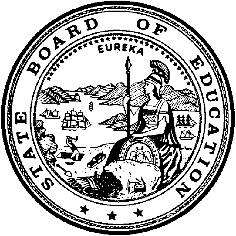 California Department of EducationExecutive OfficeSBE-003 (REV. 11/2017)ssb-csd-jul18item12California State Board of Education
July 2018 Agenda
Item #14SubjectApproval of the Charter School Numbers Assigned to Newly Established Charter Schools.Type of ActionAction, InformationSummary of the IssueThe State Board of Education (SBE) is responsible for assigning a number to each approved charter petition. California Department of Education (CDE) staff present this routine request for assignment of charter numbers as a standard action item.RecommendationThe CDE recommends that the SBE assign a charter number to each charter school identified in Attachment 1.Brief History of Key IssuesSince the charter school law was enacted in 1992, the SBE has assigned numbers to 1,969 charter schools, including some approved by the SBE after denial by local educational agencies. Separate from that numbering system, seven all-charter districts have been jointly approved by the State Superintendent of Public Instruction and the SBE.California Education Code Section 47602 requires the SBE to assign a number to a charter school that has been approved by a local entity in the chronological order in which it was received. Each number assigned shall correspond to a single petition that identifies a charter school that will operate within the geographic and site limitations of this part. Charter schools that share educational programs and serve similar pupil populations may not be counted as separate schools. This numbering system ensures that the state stays within a statutory cap on the total number of charter schools authorized to operate within California. The cumulative statutory cap for the fiscal year 2018–19 is 2,250. The statutory cap is not subject to waiver.The charter schools listed in Attachment 1 were recently authorized by local boards of education as noted. A copy of the charter petition is on file in the Charter Schools Division.Summary of Previous State Board of Education Discussion and ActionThe SBE is responsible for assigning a number to each approved charter petition. The CDE presents this routine request for assignment of charter numbers as a standard action item.Fiscal AnalysisThere is no fiscal impact to the state resulting from the assignment of numbers to recently authorized charter schools.AttachmentAttachment 1: Assignment of Numbers for Charter School Petitions (5 Pages)Attachment 1: Assignment of Numbers for Charter School PetitionsCreated by the California Department of Education, Charter Schools DivisionJune 2018NumberTermCharter NameCountyAuthorizing EntityClassroom-Based/Nonclassroom-Based19707/1/2018 – 6/30/2023Marconi Learning AcademySacramentoRobla Elementary School DistrictNonclassroom-Based19717/1/2018 – 6/30/2021Savant Preparatory Academy of BusinessSan BernardinoSan Bernardino City Unified School DistrictClassroom-Based19727/1/2018 – 6/30/2023Mission AcademyLos AngelesActon-Agua Dulce School DistrictNonclassroom-Based19737/1/2018 – 6/30/2023Connecting Waters Charter School – Central ValleyStanislausModesto City Schools DistrictNonclassroom-Based19747/1/2018 – 6/30/2023The Journey SchoolRiversideRiverside County Office of EducationClassroom-Based19757/1/2018 – 6/30/2023Elite Academic Academy – Adult Work Force InvestmentSan BernardinoLucerne Valley Unified School DistrictNonclassroom-Based19767/1/2018 – 6/30/2023Maidu Virtual Charter AcademyPlacerPlacer Union High School DistrictNonclassroom-Based19777/1/2018 – 6/30/2023Gorman Learning Center – San Bernardino/Santa ClaritaSan BernardinoLucerne Valley Unified School DistrictNonclassroom-Based19787/1/2018 – 6/30/2023Guerneville Elementary SchoolSonomaGuerneville School DistrictClassroom-Based19797/1/2018 – 6/30/2023Placer Academy CharterPlacerRocklin Unified School DistrictClassroom-Based19807/1/2018 – 6/30/2023Ballico-Cressey Community Charter SchoolMercedBallico-Cressey School DistrictClassroom-Based19817/1/2018 – 6/30/2023National University Academy 1001 STEAMSan DiegoSan Diego Unified School DistrictClassroom-Based/Nonclassroom-Based19827/1/2018 – 6/30/2020Pivot Charter School North Valley IIButteChico Unified School DistrictNonclassroom-Based19837/1/2018 – 6/30/2022Pivot Charter School San Diego IISan DiegoSan Marcos Unified School DistrictNonclassroom-Based19847/1/2018 – 6/30/2023Pivot Charter School RiversideRiversideRiverside County Office of EducationNonclassroom-Based19857/1/2018 – 6/30/2023Pivot Charter School North BaySonomaOak Grove Union Elementary School DistrictNonclassroom-Based19867/1/2018 – 6/30/2023NorCal Trade & TechSacramentoSacramento City Unified School DistrictClassroom-Based19877/1/2018 – 6/30/2023Tomorrow’s Leadership Collaborative (TLC) Charter SchoolOrangeOrange County Department of EducationClassroom-Based19887/1/2018 – 6/30/2021Julia Lee Performing Arts AcademyRiversideRiverside County Office of EducationClassroom-Based19897/1/2018 – 6/30/2021Pacific Springs CharterSan DiegoSan Diego County Office of EducationNonclassroom-Based19907/1/2018 – 6/30/2023Animo Charter School Span School 1Los AngelesCompton Unified School DistrictClassroom-Based19917/1/2018 – 6/30/2023Golden Valley Tahoe SchoolPlacerNewcastle Elementary School DistrictClassroom-Based19937/1/2018 – 6/30/2023Excelsior Charter School Corona-NorcoRiversideRiverside County Office of EducationNonclassroom-Based19947/1/2018 – 6/30/2023Trivium Charter School: AdventureSanta BarbaraBlochman Union School DistrictNonclassroom-Based19957/1/2018 – 6/30/2023Trivium Charter School: VoyageSanta BarbaraBlochman Union School DistrictNonclassroom-Based19967/1/2018 – 6/30/2023KIPP Compton Community SchoolLos AngelesCompton Unified School DistrictClassroom-Based19977/1/2018 – 6/30/2020Hanford Online Charter SchoolKingsHanford Joint Union High School DistrictNonclassroom-Based19987/1/2018 – 6/30/2023Heartland Charter SchoolKernMaricopa Unified School DistrictNonclassroom-Based19997/1/2018 – 6/30/2023Buckeye Union Mandarin Immersion Charter SchoolEl Dorado CountyBuckeye Union School DistrictClassroom-Based20007/1/2018 – 6/30/2021AeroSTEM AcademySutter CountySutter County Office of EducationNonclassroom-Based20017/1/2018 – 6/30/2023The Learning Choice Academy – Chula VistaSan Diego CountyChula Vista Elementary School DistrictNonclassroom-Based20027/1/2018 – 6/30/2023Come Back Charter SchoolMerced CountyMerced County Office of EducationNonclassroom-Based